Red Hall Primary School, Headingley Crescent, Darlington, Co Durham, DL1 2ST Tel: 01325 254770www.redhallprimary-darlington.co.ukEmail:admin@redhall.darlington.sch.ukWednesday 9th May 2018~ Revision sessions / END OF SATS CELEBRATION ~Dear Parents,I will be holding one last revision session for parents on Thursday 10th May. This session will begin at 9am and finish and 10.15am. I will be going through some last minute tips to help your child in their SATs week.SATs CelebrationYear 6 will sit their last SAT on Thursday 17th May at 9.30am. With this in mind, I would like to invite you into school to take part in some Sports and Arts and Crafts with your children on Friday afternoon from 1.30pm – 2.50pm.This would be a lovely opportunity for you to relax with your child and have some fun!!  OverviewThank you for your continued support. Miss Snowdon*Please note all copies of school letters can be viewed on the website at www.redhallprimary-darlington.co.uk 	DateActivity w/c 14th May SATs weekFriday 18th May beginning at 1.30pm, finishing at 2.50pm End of SATs celebration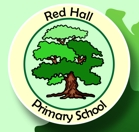 